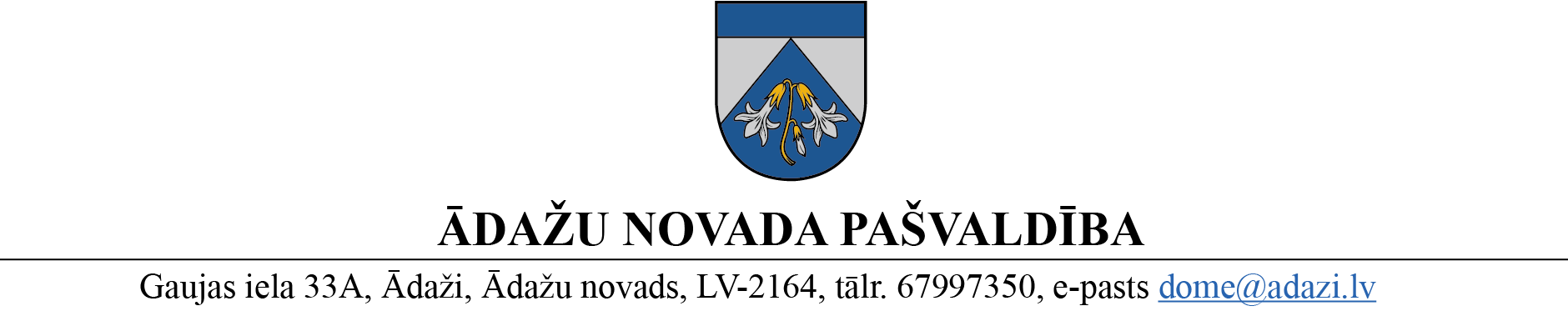 PROJEKTS uz 12.04.2023.vēlamais datums izskatīšanai: Attīstības komitejā 12.04.2023.domē: 26.04.2023.sagatavotājs: Miķelis Cinisziņotājs: Miķelis CinisLĒMUMSĀdažos, Ādažu novadā2023. gada 26. aprīlī 						Nr.«DOKREGNUMURS»	Par zemes ierīcības projekta apstiprināšanu īpašumam “Lindas”, Ādažu novadāĀdažu novada domē 27.03.2023. tika saņemts sertificēta zemes ierīkotāja Mārča Mistra (sert.nr.: AA0087, e-pasts: marcis.mistris@inbox.lv) iesniegums (reģ.nr.: ĀNP/1-11-1/23/1597) ar lūgumu izskatīt un apstiprināt zemes ierīcības projektu īpašuma “Lindas” (kad.Nr. 8044 004 0030) zemes vienībai ar kad.apz. 8044 004 0030, kā arī piešķirt nekustamā īpašuma lietošanas mērķus un adreses jaunveidojamajiem īpašumiem.Dome 22.06.2022.  pieņēma lēmumu Nr.298 “Par zemes ierīcības projektu nekustamajam īpašumam “Lindas”, Ādažu pagastā”, ar kuru tika atļauts izstrādāt zemes ierīcības projektu nekustamajam īpašumam “Lindas”, Ādažu pagastā, Ādažu novadā ar kad.apz. 8044 004 0030, sadalīšanai zemes gabalos.Izvērtējot iesniegumu un ar to saistītos apstākļus, konstatēts, ka nav nepieciešama nekustamā īpašuma “Lindas” zemes vienības ar kadastra apzīmējumu 8044 004 0030 zemes ierīcības projekta pilnveidošana vai noraidīšana.Pamatojoties uz:Ministru Kabineta 02.08.2016. noteikumu Nr.505 „Zemes ierīcības projekta izstrādes noteikumi” 26.punktu, kas nosaka, ka pēc projekta saņemšanas apstiprināšanai vietējā pašvaldība izdod administratīvo aktu par projekta apstiprināšanu vai noraidīšanu, norādot vai pielikumā pievienojot informāciju par tās zemes vienības kadastra apzīmējumu, kurai izstrādāts projekts, un projekta grafiskās daļas rekvizītus (attiecīgā zemes ierīkotāja vārdu, uzvārdu, datumu un laiku, kad tas minēto dokumentu ir parakstījis) vai projekta grafiskās daļas kopiju;Ministru Kabineta 02.08.2016. noteikumu Nr.505 „Zemes ierīcības projekta izstrādes noteikumi” 28.punktu, kas nosaka, ka, ja projektu apstiprina, vietējā pašvaldība pieņem uz projektētajām zemes vienībām attiecināmus lēmumus, tostarp lēmumu par: adreses piešķiršanu, ja pēc zemes ierīcības darbiem paredzēts izveidot jaunu adresācijas objektu; nekustamā īpašuma lietošanas mērķu noteikšanu vai maiņu;Teritorijas attīstības plānošanas likuma 12.panta trešo daļu, kas nosaka, ka vietējā pašvaldība koordinē un uzrauga vietējās pašvaldības attīstības stratēģijas, attīstības programmas, teritorijas plānojuma, lokālplānojumu, detālplānojumu un tematisko plānojumu īstenošanu;lēmumu Nr.298 “Par zemes ierīcības projektu nekustamajam īpašumam “Lindas”, Ādažu pagastā”;Ministru kabineta 2021.gada 29.jūnija noteikumu Nr.455 „Adresācijas noteikumi” 9.punktu, kas nosaka, ka pašvaldībai bez personas piekrišanas, izvērtējot konkrēto situāciju, ir tiesības piešķirt adresi, ja adrese adresācijas objektam nav piešķirta, un mainīt, tai skaitā precizēt adreses pieraksta formu, vai likvidēt piešķirto adresi, ja tā neatbilst šo noteikumu prasībām;Ministru kabineta 2006.gada 20.jūnija noteikumu Nr.496 „Nekustamā īpašuma lietošanas mērķu klasifikācija un nekustamā īpašuma lietošanas mērķu noteikšanas un maiņas kārtība” 16.1.punktu, kas nosaka, ka lietošanas mērķi nosaka, ja tiek izveidota jauna zemes vienība vai zemes vienības daļa,kā arī ņemot vērā, ka jautājums tika izskatīts un atbalstīts Attīstības komitejā 08.02.2023., Ādažu novada pašvaldības domeNOLEMJ:Apstiprināt sertificēta zemes ierīkotāja Mārča Mistra (sert. Nr. AA0087) izstrādāto zemes ierīcības projektu nekustamā īpašuma “Lindas”, Ādažu pagastā, Ādažu novadā, zemes vienībai ar kad.apz. 8044 004 0030 un piekrist zemes vienības sadalīšanai.Noteikt zemes vienībai Nr.1 (kadastra apzīmējums 8044 004 0910) Ādažu pag., Ādažu nov., 2,07 ha kopplatībā, nekustamā īpašuma lietošanas mērķi: Zeme uz kuras galvenā saimnieciskā darbība ir lauksaimniecība (lietošanas mērķa kods 0101).Noteikt zemes vienībai Nr.2 (kadastra apzīmējums 8044 005 0799) Kadaga, Ādažu pag., Ādažu nov., 9,5009 ha kopplatībā, nekustamā īpašuma lietošanas mērķi: Zeme uz kuras galvenā saimnieciskā darbība ir lauksaimniecība (lietošanas mērķa kods 0101).Piešķirt adresi adresācijas objektiem, saskaņā ar sarakstu:Pašvaldības administrācijas Nekustamā īpašuma nodaļai ar lēmumu noteiktos nekustamā īpašuma lietošanas mērķus un ar tiem saistīto informāciju nosūtīt reģistrēšanai Nekustamā īpašuma valsts kadastra informācijas sistēmā.Administratīvajai nodaļai lēmumu nosūtīt Valsts zemes dienestam uz e-adresi un adresācijas objektu īpašniekam uz e-pasta adresi.Lēmumu var pārsūdzēt Administratīvajā rajona tiesā, Baldones ielā 1A, Rīgā, viena mēneša laikā no tā spēkā stāšanās dienas.Pielikumā:Zemes ierīcības projekts.Pašvaldības domes priekšsēdētāja						K. Miķelsone __________________________Izsniegt norakstus:Iesn. - @;TPN - @M.Cinis67398063NPKveikta darbībaAdresācijas objektsEsošā adresācijas objekta kods adrešu klasifikatorāAdresācijas objekta jaunā adrese1piešķiršanaplānota zemes vienība Nr.1, 2,07ha“Lindas lauks”, Ādažu pagasts, Ādažu novads2piešķiršanaplānota zemes vienība Nr.2, 0,88ha“Lindas”, Ādažu pagasts, Ādažu novads3plānota zemes vienība Nr.3, 0,8ha“Lindas pļavas”, Ādažu pagasts, Ādažu novads4plānota zemes vienība Nr.4, 0,2ha“Lindas ceļš”, Ādažu pagasts, Ādažu novads